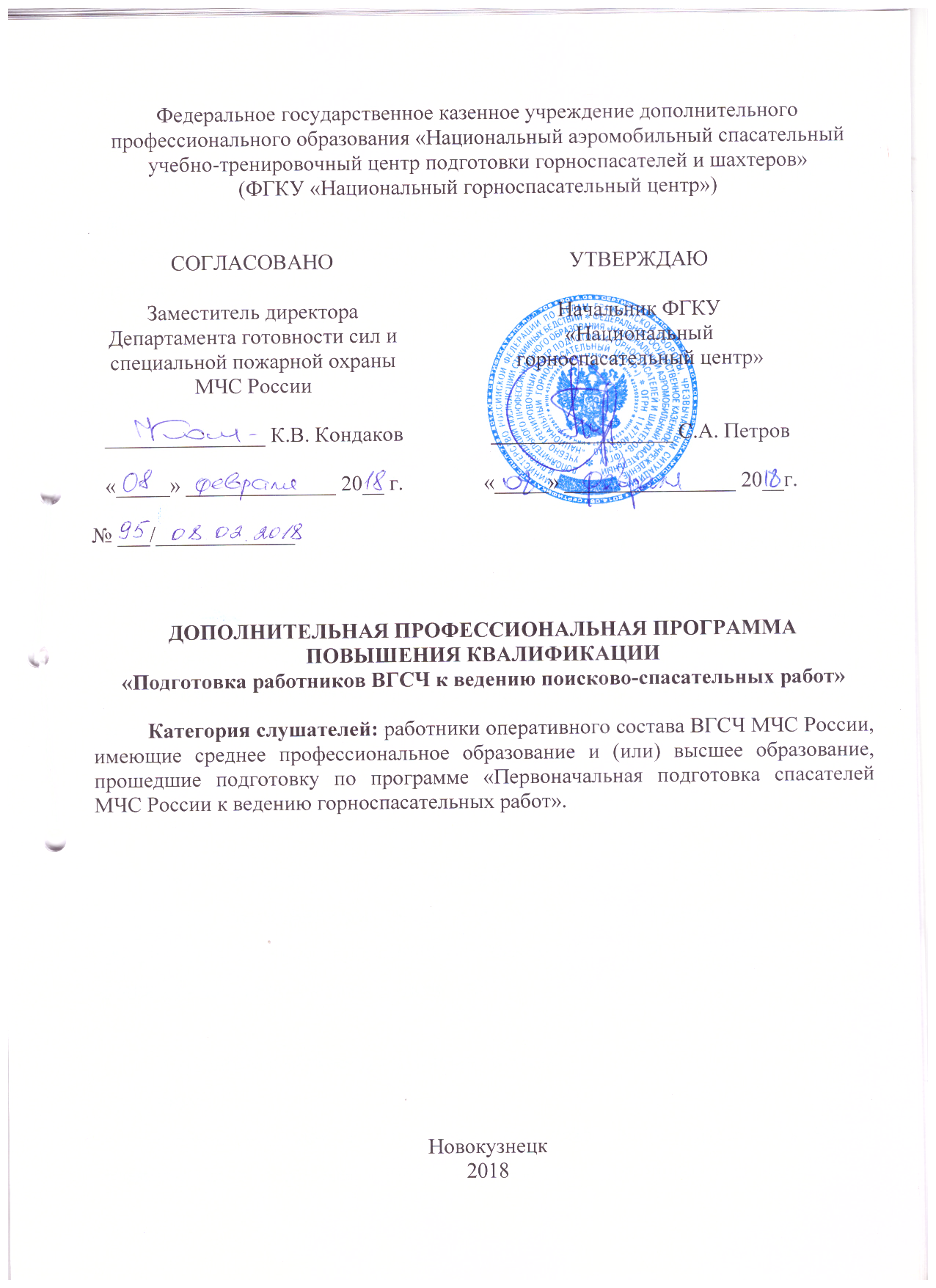 Цель и задачи освоения дополнительной профессиональной программыЦель освоения дополнительной профессиональной программы повышения квалификации: подготовка специалиста, владеющего знаниями и навыками, необходимыми при ведении поисково-спасательных работ (далее – ПСР) в зоне чрезвычайных ситуаций (далее – ЧС).УЧЕБНЫЙ ПЛАН ДОПОЛНИТЕЛЬНОЙ ПРОФЕССИОНАЛЬНОЙ ПРОГРАММЫДополнительной профессиональной программой повышения квалификации предусмотрено проведений лекций и практических занятий. При реализации данной программы используются современные системы теоретического обучения с использованием компьютерной техники и освоение практических навыков с элементами решения ситуационных задач.Форма обучения – очная. Продолжительность учебных занятий при 5-дневной рабочей неделе – 6-8 часов в день. Общее количество часов – 72, из них, лекций – 21, практических занятий – 47, экзамен – 4. Распределение часов по темам и видам занятий приведено в таблице 1.Таблица 1 – Тематический план дополнительной профессиональной программы повышения квалификации№ п/пНаименование разделовВсего часовв том числев том числеФорма контроля№ п/пНаименование разделовВсего часовЛекцииПрактические занятияФорма контроля1.Специальная (техническая) подготовка228142.Подготовка по связи4223.Топография2-24.Тактико-специальная подготовка404365.Экзамен44-4Итого:Итого:721854